




Βιογραφικό σημείωμα

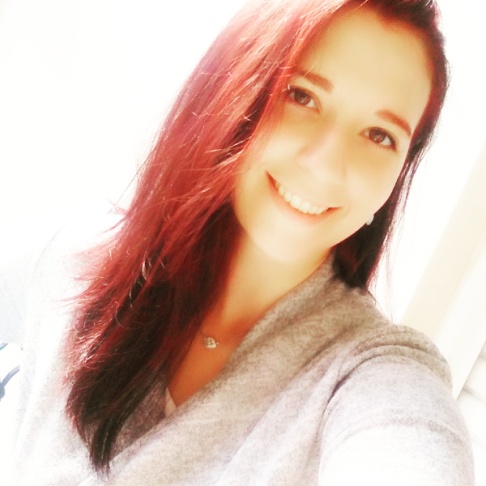 




Βιογραφικό σημείωμα

Προσωπικές πληροφορίεςΕπώνυμο/ΌνομαΑλεξοπούλου Ασπασία ΜαρίαΔιεύθυνσηΠάροδος Αρέθα 104 αρ. 7, 26443 ΠάτραΤηλέφωνο6987241131Ηλεκτρονικό ταχυδρομείοaspa.alex94@gmail.comΗμερομηνία γέννησης07/04/1994Επαγγελματική πείραΧρονολογίες15/01/2020 – 08/10/2020Απασχόληση ή θέση που κατείχατεΒοηθός φαρμακείου (Πρακτική Άσκηση)Κύριες δραστηριότητες και αρμοδιότητες
Παραλαβή και ταξινόμηση φαρμάκων, έλεγχος και καταγραφή φαρμάκων προς λήξη. Έχω λάβει γνώση σε παραφάρμακα και δερμοκαλλυντικά (Korres, La Roche- Posay, Vichy)Όνομα και διεύθυνση εργοδότη
Τρυβιζά Μαρία & ΣΙΑ Ο.Ε.Πανεπιστημίου 197, Αμπελόκηποι 26443 ΠάτραΕκπαίδευση και κατάρτισηΧρονολογίες
30/10/2017 – 1/07/2019Τίτλος του πιστοποιητικού ή διπλώματοςΒεβαίωση Επαγγελματικής ΚατάρτισηςΚύρια θέματα/επαγγελματικές δεξιότητεςΒοηθός ΦαρμακείουΕπωνυμία και είδος του οργανισμού που παρείχε την εκπαίδευση ή κατάρτισηΙ.ΙΕΚ ΔΕΛΤΑ 360° Πάτρας , Αγίου Ανδρέου 47, Πάτρα 262 21
Ατομικές δεξιότητες και ικανότητες


Αγάπη για το αντικείμενο ,ενδιαφέρον για προσωπική εξέλιξη και εμβάθυνση των γνώσεών μου στην επιστήμη της Φαρμακολογίας, συνεπής, υπεύθυνη, οργανωτική και αξιόπιστη, καλές, επικοινωνιακές δεξιότητες και ομαδικό πνεύμαΜητρική γλώσσαΕλληνικήΆλλες γλώσσεςΑγγλικά 
(Certificate of English Proficiency (University of Michigan)

Γερμανικά (Goethe Zertifikat B1)Τεχνικές δεξιότητες και ικανότητεςΈχω διδαχτεί παρασκευή σαπουνιών γλυκερίνηςΔεξιότητες πληροφορικήςΚαλή γνώση του λογισμικού Office